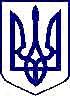 КРАСНОГРАДСЬКА МІСЬКА РАДА  ХVIІ СЕСІЯ VIІІ СКЛИКАННЯРІШЕННЯ22 червня 2021 року								№ 854-VIІІПро внесення змін до рішення міської ради від 29.01. 2021 року №  201-VIІІ «Про затвердженняПоложення про надання одноразової адресної матеріальної допомоги населенню, що зареєстроване та мешкає на території населених пунктів Красноградської міської територіальної громади, в новій редакції» Керуючись статтями 26, 59 Закону України «Про місцеве самоврядування в Україні», ст.1, 2, 5 Закону України « Про соціальні послуги», Постановою Кабінету Міністрів України від 17.07.2020р. №807 «Про утворення та ліквідацію районів» та Розпорядженням Кабінету Міністрів України від 12.06.2020р. №725-Р «Про визначення адміністративних центрів та затвердження територій територіальних громад Харківської області», з метою соціального захисту мешканців Красноградської міської територіальної громади, які опинилися в скрутних життєвих обставинах, міська радаВИРІШИЛА:1. Внести зміни до Додатку 2 «Склад комісії з питань надання одноразової матеріальної допомоги незахищеним верствам населення Красноградської міської територіальної громади (нова редакція)» рішення Красноградської міської ради від 29.01. 2021 року 201-VIІІ «Про затвердження  Положення про надання одноразової адресної матеріальної допомоги населенню, яке зареєстроване та мешкає на території населених пунктів Красноградської міської територіальної громади в новій редакції» виключивши зі складу комісії Григорія КРЕВСУНА, включивши до складу комісії Наталію ЗІНЧЕНКО, та зазначивши наступне: Наталія ЗІНЧЕНКО - голова комісії, заступник міського голови з питань діяльності виконавчих органів.   2. Контроль за виконанням даного рішення покласти на постійні комісії з питань законності, правопорядку, депутатської діяльності, етики та регламенту (Валерій БУРІЛО); з гуманітарних питань та питань розвитку інфраструктури (Людмила ВИНОГРАДОВА).Міський голова							Світлана КРИВЕНКО